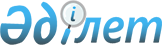 О внесении изменений в постановление Правительства Республики Казахстан от 5 декабря 2014 года № 1276 "Об утверждении Плана совместных действий Правительства Республики Казахстан и Национального Банка Республики Казахстан по обеспечению финансирования субъектов предпринимательства в обрабатывающей промышленности"Постановление Правительства Республики Казахстан от 27 апреля 2015 года № 362      Правительство Республики Казахстан ПОСТАНОВЛЯЕТ:



      1. Внести в постановление Правительства Республики Казахстан  от 5 декабря 2014 года № 1276 «Об утверждении Плана совместных действий Правительства Республики Казахстан и Национального Банка  Республики Казахстан по обеспечению финансирования субъектов предпринимательства в обрабатывающей промышленности» (САПП Республики Казахстан, 2014 г., № 76-77, ст. 675) следующие изменения: 



      в Плане совместных действий Правительства Республики Казахстан и Национального Банка Республики Казахстан по обеспечению финансирования субъектов предпринимательства в обрабатывающей промышленности, утвержденном указанным постановлением:



      в разделе «Общие положения»:



      в подразделе «Механизмы достижения цели и реализации поставленных задач»: 



      часть четвертую изложить в следующей редакции:

      «После получения средств АО «НУХ «Байтерек» предоставит:

      1) АО «ФРП «Даму» кредит на сумму 50 миллиардов тенге сроком до 20 лет по ставке вознаграждения 0,15 % годовых с условием погашения средств единой суммой в конце срока согласно условиям заключенного кредитного договора;

      2) АО «БРК» кредит на сумму 50 миллиардов тенге сроком до 20 лет по ставке вознаграждения 0,15 % годовых с условием погашения средств единой суммой в конце срока согласно условиям заключенного договора займа.»;



      в подразделе «Условия и механизмы обусловленного размещения средств в банках второго уровня»: 



      абзац первый части первой пункта 4 изложить в следующей редакции:

      «4. АО «ФРП «Даму» заключает кредитные соглашения с БВУ в соответствии с гражданским законодательством Республики Казахстан на следующих условиях:»;



      абзац первый пункта 5 изложить в следующей редакции:

      «5. АО «БРК» заключает договора банковского займа с БВУ в соответствии с гражданским законодательством Республики Казахстан на следующих условиях:».



      2. Настоящее постановление вводится в действие со дня его подписания и подлежит официальному опубликованию.      Премьер-Министр

      Республики Казахстан                    К. Масимов
					© 2012. РГП на ПХВ «Институт законодательства и правовой информации Республики Казахстан» Министерства юстиции Республики Казахстан
				